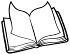 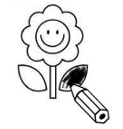 ❶ 	 Colorie  tous les mots contenant la lettre v pour amener le chien jusqu’à son os. 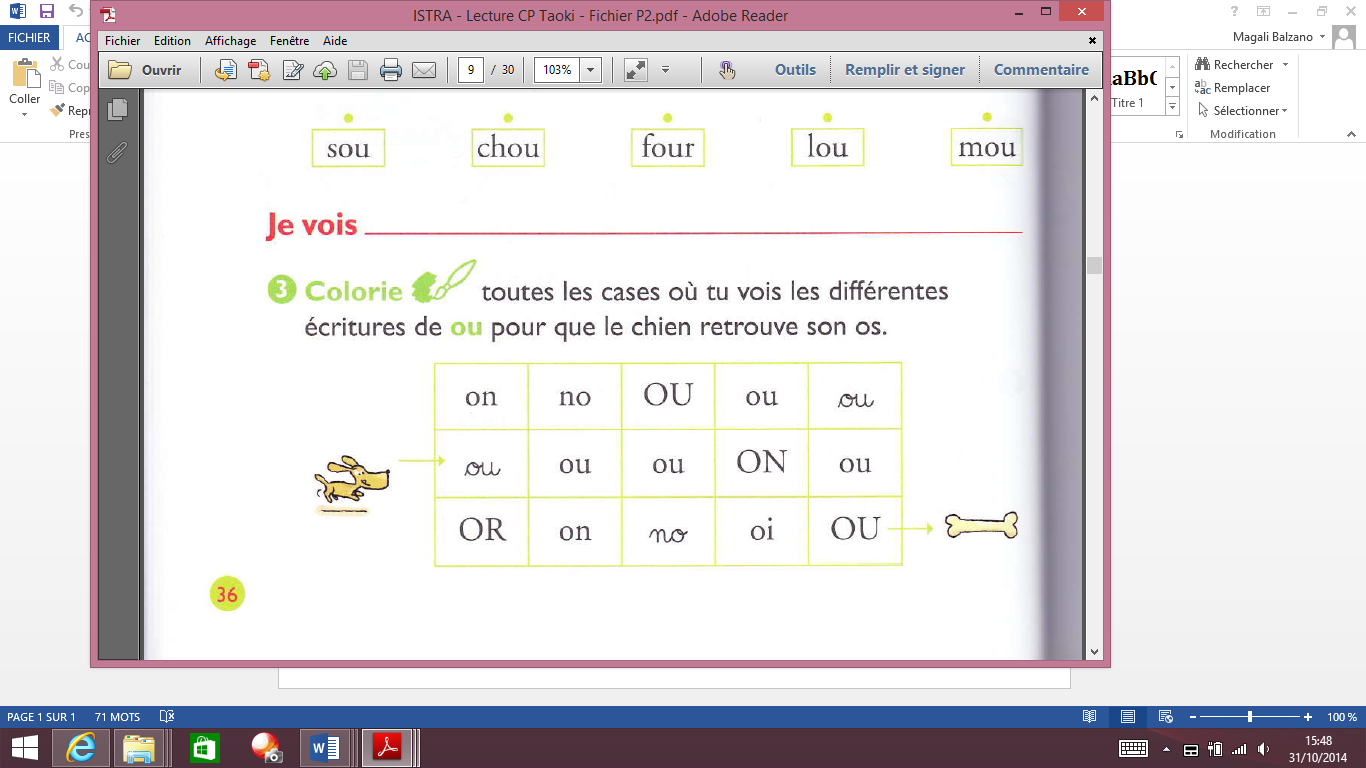 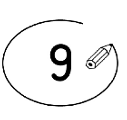 ❷ 	 Entoure toutes les lettres v dans ces phrases.  Le voleur a volé la valise de Valérie par la vitre de la voiture.Voici venir le vent d’hiver.❸	 entoure dans chaque colonne la syllabe que les mots ont en commun.BenoitnénupharchemiserouteportehérissonenveloppevoitureVÉLOtélévisionlampedoigtchèvrerateaubateauValériesavonvolcanvacheenveloppevoleurlavabolocomotiveévoquervaliseveluvoter